Anouk is net twee jaar geworden. Zij woont samen met haar vader, moeder en kleine broertje van 4 maanden in een eengezinswoning. Zij gaat 1 dag in de week naar oma en 2 dagen naar de kinderopvang. De overige dagen is zij thuis. Anouk is volgens haar ouders altijd al een temperamentvol kind geweest. Sinds de geboorte van haar broertje lijkt Anouk erg opstandig geworden. Zij sliep normaal gesproken twee keer op een dag, maar sinds een paar weken is haar slaapritme erg in de war. Alleen op de kinderopvang gaat zij nog ’s ochtends en ’s middags naar bed. Thuis en bij oma lukt het niet om Anouk ’s ochtends te laten slapen. Zij blijft dan huilen en roepen vanuit haar bed. En om haar broertje niet wakker te laten worden, halen ze haar dan weer naar beneden. Anouk zegt overal  ‘nee’ op en heeft veel driftbuien.  Door de komst van haar broertje, vinden de ouders van Anouk deze nieuwe fase heel vermoeiend en zij maken zich er veel zorgen om. Boodschappen doen met Anouk is een hele opgave. Zij wil niet in de wandelwagen, maar ook niet aan de hand lopen. Als zij haar zin niet krijgt, gaat ze op de grond liggen stampen en huilen. Anouk kan al flink wat woorden zeggen en op deze manier goed duidelijk maken wat ze wel en niet wil. ‘Niet slapen’ is haar favoriete zinnetje. Sinds een paar dagen is Anouk heel hangerig en het viel oma op dat ze op haar buik allemaal rode vlekjes heeft, waar Anouk aan probeert te krabben. En hoewel Anouk duidelijk vermoeider is, gaat zij nog steeds niet slapen als ze ’s ochtends in bed wordt gelegd. Anouk speelt op de kinderopvang niet met andere kinderen. Laatst stond er zelfs in haar overdrachtschriftje dat ze regelmatig van andere kinderen het speelgoed afpakt en vervolgens het andere kind wegduwt. Al met al genieten de ouders van Anouk op deze manier niet echt van hun jonge gezin. OntwikkelingIn welke ontwikkelingsfase bevindt Anouk  zich? Benoem beschrijvingen uit de casus van Anouk die bij deze ontwikkelingsfase passen. Anouk speelt niet samen met andere kinderen. Hoe past haar sociale gedrag bij deze ontwikkelingsfase? 
ZiekteIn de casus worden rode vlekjes beschreven op de buik van Anouk. Welke ziekte kan dit zijn? Welke zorg heeft Anouk nodig bij deze ziekte? GezondheidBeschrijf het slaapritme van Anouk. Wat is voor de leeftijd van Anouk een gezond slaapritme? Welk advies zou jij de ouders van Anouk geven over haar slaapritme? HelpendeStel je voor dat je als Helpende op een kinderdagverblijf werkt.  Wat zijn jouw taken bij het zorgen voor Anouk? Hoe kun jij als Helpende de ontwikkeling van Anouk stimuleren? Noem een voorbeeld van lichamelijke, cognitieve en sociale ontwikkeling. Casus 1Casus 1NaamAnouk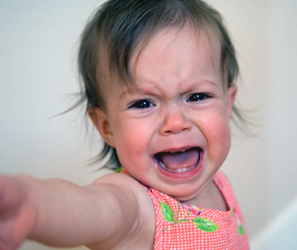 Geboortedatum14-04-2013Leeftijd25 maandenLengte98 cmGewicht13 kiloNationaliteitNederlandsBurgerlijke stand-WoonsituatieThuisCasus 2Vragen bij Casus Anouk